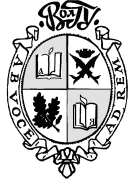 Федеральное государственное автономное образовательное учреждение высшего образования «Волгоградский государственный университет»Институт истории,международных отношений и социальных технологийРАСПОРЯЖЕНИЕ«04» 07.2017 г.																№ 06.21-04.139	Во исполнение приказа № 01-07.1-497 от 30.06.2017 г. установить следующий порядок ликвидации академических задолженностей по результатам летней зачетно-экзаменационной сессии 2016-2017 уч. года.1. УСТАНОВИТЬ следующие сроки прохождения первой промежуточной аттестации с целью ликвидации академических задолженностей для очной формы обучения:2. УСТАНОВИТЬ следующие сроки прохождения промежуточной аттестации повторно комиссии (в случае получения неудовлетворительной оценки) с целью ликвидации академических задолженностей для очной формы обучения:КАФЕДРА ИСТОРИИ РОССИИКАФЕДРА ИСТОРИИ РОССИИСидоров С.Г., д.и.н., профессор, зав. кафедрой04.09.2017 г. 14.00 – 15.00 (ауд. – 2-05 Б)Юдина Т.В., д.и.н., профессор05.09.2017 г. 10.00 – 11.00 (ауд. – 2-05 Б)Булатов В.В., д.и.н., доцент04.09.2017 г. 9.00 – 10.00 (ауд. – 2-05 Б)Арчебасова Н.А., к.и.н., доцент05.09.2017 г. 10.00 – 11.00 (ауд. – 2-05 Б)Кузнецов О.В., к.и.н., доцент04.09.2017 г. 10.00 – 11.00 (ауд. – 2-05 Б)Луночкин А.В., к.и.н., доцент04.09.2017 г. 10.00 – 11.00 (ауд. – 2-05 Б)Рыбалко Н.В., к.и.н., доцент04.09.2017 г. 10.00 – 11.00 (ауд. – 2-05 Б)Фурман Е.Л., к.и.н., доцент04.09.2017 г. 15.00 – 16.00 (ауд. – 2-05 Б)КАФЕДРА МЕЖДУНАРОДНЫХ ОТНОШЕНИЙ, ПОЛИТОЛОГИИ И РЕГИОНОВЕДЕНИЯКАФЕДРА МЕЖДУНАРОДНЫХ ОТНОШЕНИЙ, ПОЛИТОЛОГИИ И РЕГИОНОВЕДЕНИЯПанкратов С.А., д.полит.н., профессор, зав. кафедрой30.08.2017 г. 10:00 – 12:00 (ауд. 2-06 Б)Редькина О.Ю., д.и.н., профессор30.08.2017 г. 10:00 – 12:00 (ауд. 2-04 Б)Рыблова М.А., д.и.н., профессор30.08.2017 г. 10:00 – 12:00(ауд. 2-04 Б)Архипова Е.В., к.и.н., доцент30.08.2017 г. 10:00 – 12:00 (ауд. 2-04 Б)Парубочая Е.Ф., к.и.н., доцент30.08.2017 г. 10:00 – 12:00 (ауд. 2-04 Б)Ефанова Е.В., к.полит.н., доцент30.08.2017 г. 10:00 – 12:00 (ауд. 2-06 Б)Соков И.А., к.и.н., доцент30.08.2017 г. 10:00 – 12:00 (ауд. 2-04 Б)Сазанова Н.В., к.и.н., доцент30.08.2017 г. 10:00 – 12:00 (ауд. 2-04 Б)Нелин Т.В., к.и.н., доцент30.08.2017 г. 10:00 – 12:00 (ауд. 2-04 Б)Фокина О.А., к.пед.н., доцент30.08.2017 г. 10:00 – 12:00 (ауд. 2-06 Б)Дринова Е.М., к.филос.н., доцент30.08.2017 г. 10:00 – 12:00 (ауд. 2-06 Б)Морозов С.И., к.полит.н., доцент30.08.2017 г. 10:00 – 12:00 (ауд. 2-06 Б)Киселев А.А., к.и.н., доцент30.08.2017 г. 10:00 – 12:00 (ауд. 2-04 Б)Шакарбиева С.В., к.пед.н., доцент30.08.2017 г. 10:00 – 12:00 (ауд. 2-06 Б)Лотарев К.А., к.полит.н., доцент30.08.2017 г. 10:00 – 12:00 (ауд. 2-06 Б)Арканников А.А., к.и.н., ст. преподаватель30.08.2017 г. 10:00 – 12:00 (ауд. 2-04 Б)Шевченко В.В., к.филос.н., ст. преподаватель30.08.2017 г. 10:00 – 12:00 (ауд. 2-04 Б)КАФЕДРА АРХЕОЛОГИИ, ЗАРУБЕЖНОЙ ИСТОРИИ И ТУРИЗМАКАФЕДРА АРХЕОЛОГИИ, ЗАРУБЕЖНОЙ ИСТОРИИ И ТУРИЗМАБалабанова М.А., д.и.н., профессор, зав. кафедрой31.08.2017 г. 10.00 – 11.00 (ауд. – 2-07 Б)Клепиков В.М., к.и.н., доцент04.09.2017 г. 10.00 – 11.00(ауд. – 2-07 Б)Барабанов Н.Д., к.и.н., доцент29.08.2017 г. 10.00 – 11.00 (ауд. – 2-07 Б)Пискунова Е.П., к.и.н., доцент30.08.2017 г. 12.00 – 13.00 (ауд. – 2-07 Б)Золотовский В.А., к.и.н., доцент29.08.2017 г. 13.00 – 14.00 (ауд. – 2-07 Б)Коробкова Е.А., ст. преподаватель04.09.2017 г. 12.00 – 13.00 (ауд. – 2-07 Б)Перерва Е.В., к.и.н., доцент04.09.2017 г. 10.00 – 11.00 (ауд. – 2-07 Б)Белицкий А.В., ст. преподаватель04.09.2017 г. 12.00 – 13.00 (ауд. – 2-07 Б)КАФЕДРА СОЦИАЛЬНОЙ РАБОТЫ И ПЕДАГОГИКИКАФЕДРА СОЦИАЛЬНОЙ РАБОТЫ И ПЕДАГОГИКИГуляихин В.Н., д.филос.н., профессор, зав. кафедрой31. 08. 2017 г. 10.00 – 14.00 (ауд. 2-20 Б)Садовников Е.С., к.пед.н., профессор31. 08. 2017 г. 10.00 – 14.00 (ауд. 2-20 Б)Скобелина Н.А., д.соц.н., профессор31. 08. 2017 г. 10.00 – 14.00 (ауд. 2-20 Б)Андрющенко О.Е., к.соц.н., доцент31. 08. 2017 г. 10.00 – 14.00 (ауд. 2-20 Б)Васильева Е.Н., к.соц.н., доцент31. 08. 2017 г. 10.00 – 14.00 (ауд. 2-20 Б)Гоманенко О.А., к.и.н., доцент31. 08. 2017 г. 10.00 – 14.00 (ауд. 2-20 Б)Канищева Л.Н., к.пед.н., доцент31. 08. 2017 г. 10.00 – 14.00 (ауд. 2-20 Б)Литвинова И.Н., к.и.н., доцент31. 08. 2017 г. 10.00 – 14.00 (ауд. 2-20 Б)Харинина Л.В., к.и.н., доцент31. 08. 2017 г. 10.00 – 14.00 (ауд. 2-20 Б)Карагодина О.А., ассистент01. 09. 2017 г. 12.00 – 15.00 (ауд. 2-20 Б)Линченко С.А., ст. преподаватель01. 09. 2017 г. 12.00 – 15.00 (ауд. 2-20 Б)Попандопуло О.А., к.филос.н., ст. преподаватель01. 09. 2017 г. 12.00 – 15.00 (ауд. 2-20 Б)Харинин А.И., ст. преподаватель31. 08. 2017 г. 10.00 – 14.00 (ауд. 2-20 Б)КАФЕДРА СОЦИОЛОГИИКАФЕДРА СОЦИОЛОГИИСтризое А.Л., д.филос.н., профессор, зав. кафедрой04.09.2017 г. 10.00 – 11.00 (ауд. – 4-18 Б)Сгибнева О.И., д.филос.н., професор04.09.2017 г. 10.00 – 11.00 (ауд. – 4-18 Б)Полтавская М.Б., к.соц.н., доцент04.09.2017 г.10.00 – 11.00 (ауд. – 4-18 Б)Лактюхина Е.Г., к.соц.н., доцент04.09.2017 г. 10.00 – 11.00 (ауд. – 4-18 Б)Василенко И.В., д.филос.н., профессор04.09.2017 г. 10.00 – 11.00 (ауд. – 4-18 Б)Парамонова В.А., к.соц.н., доцент04.09.2017 г. 10.00 – 11.00 (ауд. – 4-18 Б)Кузнецов А.Г., к.соц.н., доцент04.09.2017 г. 10.00 – 11.00 (ауд. – 4-18 Б)Николенко Н.А., к.соц.н., доцент04.09.2017 г. 10.00 – 11.00 (ауд. – 4-18 Б)Беликова Е.О., к.соц.н., доцент04.09.2017 г. 10.00 – 11.00 (ауд. – 4-18 Б)КАФЕДРА ПСИХОЛОГИИКАФЕДРА ПСИХОЛОГИИЧеремисова И.В., д. психол.н., профессор, зав. кафедрой28.08.2017 г. 11.00 – 12.00 (ауд. – 4-27 Г)Тимофеева Т.С., ст. преподаватель05.09.2017 г. 12.00 – 13.00 (ауд. – 4-27 Г)06.09.2017 г. 12.00 – 13.00 (ауд. – 4-27 Г)Терелянская И.В., к. психол.н., доцент30.08.2017 г. 10.00 – 11.00 (ауд. – 4-27 Г)Курышева О.В., к. психол.н., доцент30.08.2017 г. 12.00 – 13.00 (ауд. – 4-27 Г)Озерина А.А., к. психол.н., доцент08.09.2017 г. 10.00 – 11.00 (ауд. – 4-27 Г)Буланова И.С., к. психол.н., доцент04.09.2017 г. 10.00 – 11.00 (ауд. – 4-27 Г)Чернов А.Ю., д. психол.н., профессор04.09.2017 г. 10.00 – 11.00 (ауд. – 4-27 Г)Сулейманова Г.П., к.мед.н., доцент04.09.2017 г. 10.00 – 11.00 (ауд. – 4-27 Г)Юнда А.В., к. психол.н., доцент02.09.2017 г. 10.00 – 11.00 (ауд. – 4-27 Г)Голубь О.В., к. психол.н., доцент06.09.2017 г. 10.00 – 11.00 (ауд. – 4-27 Г)КАФЕДРА ИСТОРИИ РОССИИКАФЕДРА ИСТОРИИ РОССИИСидоров С.Г., д.и.н., профессор, зав. кафедрой(председатель)17.10.2017 г.9.00-15.00(ауд. 2-05 Б)Кузнецов О.В., к.и.н., доцент17.10.2017 г.9.00-15.00(ауд. 2-05 Б)Луночкин А.В., к.и.н., доцент17.10.2017 г.9.00-15.00(ауд. 2-05 Б)Фурман Е.Л., к.и.н., доцент17.10.2017 г.9.00-15.00(ауд. 2-05 Б)КАФЕДРА МЕЖДУНАРОДНЫХ ОТНОШЕНИЙ, ПОЛИТОЛОГИИ И РЕГИОНОВЕДЕНИЯКАФЕДРА МЕЖДУНАРОДНЫХ ОТНОШЕНИЙ, ПОЛИТОЛОГИИ И РЕГИОНОВЕДЕНИЯПанкратов С.А., д.полит.н., профессор, зав. кафедрой(председатель)16.10.2017 г.10:00 – 12:00(ауд. 2-06 Б)Редькина О.Ю., д.и.н., профессор16.10.2017 г.10:00 – 12:00(ауд. 2-06 Б)Морозов С.И., к.полит.н., доцент16.10.2017 г.10:00 – 12:00(ауд. 2-06 Б)Нелин Т.В., к.и.н., доцент16.10.2017 г.10:00 – 12:00(ауд. 2-06 Б)КАФЕДРА АРХЕОЛОГИИ, ЗАРУБЕЖНОЙ ИСТОРИИ И ТУРИЗМА (направление подготовки «История»)КАФЕДРА АРХЕОЛОГИИ, ЗАРУБЕЖНОЙ ИСТОРИИ И ТУРИЗМА (направление подготовки «История»)Балабанова М.А., д.и.н., профессор, зав. кафедрой(председатель)18.10.2017 г.10.00-12.00(ауд. 2-07 Б)Барабанов Н.Д., к.и.н., доцент18.10.2017 г.10.00-12.00(ауд. 2-07 Б)Пискунова Е.П., к.и.н., доцент18.10.2017 г.10.00-12.00(ауд. 2-07 Б)КАФЕДРА АРХЕОЛОГИИ, ЗАРУБЕЖНОЙ ИСТОРИИ И ТУРИЗМА (направление подготовки «Туризм»)КАФЕДРА АРХЕОЛОГИИ, ЗАРУБЕЖНОЙ ИСТОРИИ И ТУРИЗМА (направление подготовки «Туризм»)Золотовский В.А., к.и.н., доцент(председатель)18.10.2017 г.10.00-12.00(ауд. 2-07 Б)Белицкий А.В., ст. преподаватель18.10.2017 г.10.00-12.00(ауд. 2-07 Б)Коробкова Е.А., ст. преподаватель18.10.2017 г.10.00-12.00(ауд. 2-07 Б)КАФЕДРА СОЦИАЛЬНОЙ РАБОТЫ И ПЕДАГОГИКИКАФЕДРА СОЦИАЛЬНОЙ РАБОТЫ И ПЕДАГОГИКИГуляихин В.Н., д.филос.н., профессор, зав. кафедрой(председатель)16.10.2017 г.10:00 – 14:00(ауд. 2-20 Б)Андрющенко О.Е., к.соц.н., доцент16.10.2017 г.10:00 – 14:00(ауд. 2-20 Б)Харинина Л.В., к.и.н., доцент16.10.2017 г.10:00 – 14:00(ауд. 2-20 Б)КАФЕДРА СОЦИОЛОГИИКАФЕДРА СОЦИОЛОГИИСтризое А.Л., д.филос.н., профессор, зав. кафедрой(председатель)16.10.2017 г.10.00-12.00(ауд. 4-18 Б)Василенко И.В., д.филос.н., профессор16.10.2017 г.10.00-12.00(ауд. 4-18 Б)Николенко Н.А., к.соц.н., доцент16.10.2017 г.10.00-12.00(ауд. 4-18 Б)Полтавская М.Б., к.соц.н., доцент16.10.2017 г.10.00-12.00(ауд. 4-18 Б)КАФЕДРА ПСИХОЛОГИИКАФЕДРА ПСИХОЛОГИИЧеремисова И.В., д. психол.н., профессор, зав. кафедрой(председатель)17.10.2017 г.11.00-12.00(ауд. 4-27 Г)Озерина А.А., к. психол.н., доцент17.10.2017 г.11.00-12.00(ауд. 4-27 Г)Терелянская И.В., к. психол.н., доцент17.10.2017 г.11.00-12.00(ауд. 4-27 Г)